This market intelligence report aims to analyze the potential of Japan as a future market for the M-Box, a new video game system developed by MES-Sim Corporation. As M-Box participates with reputable players in the gaming industry, such as Nintendo, Microsoft, and Sony, it is crucial to methodically research and understand the Japanese market to plan a practical market entry approach. This report will provide an understanding of various aspects of Japan, including its regulatory environment, cultural background, consumer preferences, economic conditions, and gaming industry landscape. Based on these findings, recommendations will be made to help MES-Sim Corporation successfully enter the Japanese market.Market Intelligence Report for Introducing the M-Box in Japan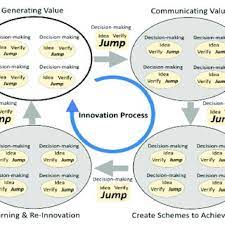 Country Overview: Japan (located in East Asia) is a technologically advanced nation known for its rich global economic influence and cultural heritage. With a population of approximately 126 million, Japan is the world's third-largest economy. Its high standard of living, strong consumer purchasing power, and technological infrastructure make it an attractive market for the M-Box.Cultural Factors: Japanese culture plays a significant role in shaping consumer preferences and behaviors. The Japanese value traditional customs, respect for authority, and group harmony. They have a strong affinity for technology and are early adopters of innovative products. Understanding these cultural nuances will be essential in positioning the M-Box to appeal to Japanese consumers.Economic Analysis: Japan has a robust economy with a high GDP per capita and a well-developed infrastructure. The country has diverse industries, including automotive, electronics, and gaming. While Japan experienced economic stagnation in recent years, its economy is rebounding, presenting opportunities for the M-Box. The disposable income of the Japanese population allows for potential growth in the gaming market.Gaming Industry Landscape: The gaming industry in Japan is one of the largest in the world. The country has a rich history of game development, and Japanese companies such as Nintendo and Sony have an overriding presence in the global market. Console gaming remains popular, with a strong emphasis on interactive and multiplayer experiences. The mobile gaming sector is also booming, providing another avenue for market penetration for the M-Box.Consumer Preferences: Japanese gamers have unique preferences and tastes. They appreciate high-quality graphics, immersive storytelling, and engaging gameplay. Multiplayer skills, both online and offline, are highly sought after. Additionally, Japanese gamers value collectible items, limited editions, and collaborations with popular franchises. To capture the attention of Japanese consumers, the M-Box must line up with these preferences and offer unique features.Regulatory Environment: Understanding the regulatory landscape is vital for successful market entry. Japan has recognized gaming industry principles, including content ratings, age restrictions, and guidelines for online multiplayer experiences. Fulfilling these regulations and obtaining the necessary certifications will be vital for launching the M-Box in Japan.https://youtu.be/jI3uUlztDbMMarket Intelligence Report Recommendations: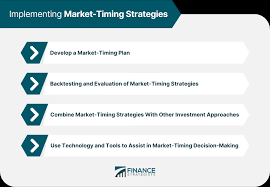  Based on the analysis conducted, the following suggestions are made to MES-Sim Corporation for introducing the M-Box in Japan:Localization: Tailor the M-Box's user interface, games, and marketing materials to suit Japanese preferences and cultural sensitivities. This includes language localization, incorporating Japanese themes, and collaborating with popular Japanese franchises.Partnerships: Forge partnerships with local game developers, publishers, and influencers to gain credibility and increase visibility in the Japanese gaming community. Collaborations with renowned Japanese gaming companies can enhance the M-Box's appeal and attract a more extensive consumer base.Online Infrastructure: Invest in a robust online infrastructure to support seamless multiplayer experiences. Japanese gamers value multiplayer capabilities, and a stable online platform will be crucial for the success of the M-Box in Japan.Limited Editions and Collectibles: Offer limited editions of the `Market Intelligence Report: m-Box, and exclusive collectible items cater to Japanese gamers' penchant for unique and rare items. Collaborations with popular anime, manga, or gaming franchises can further enhance the appeal of the M-Box.Market Intelligence Report Strategy: Develop a comprehensive marketing campaign highlighting the M-Box's unique features, competitive advantages, and how it caters to Japanese gaming likings. Utilize influencer marketing, social media, and gaming conventions to create buzz and generate interest among Japanese gamers.In conclusion, Japan presents a promising market for the M-Box due to its technologically advanced society, high consumer purchasing power, and strong gaming culture. MES-Sim Corporation can devise a tailored market entry approach by understanding the cultural, economic, and regulatory factors specific to Japan. The M-Box can carve out a niche in the competitive Japanese gaming market through localization, strategic partnerships, and targeted marketing. With careful planning and execution, the M-Box can prosper and become a preferred choice for Japanese gamers.References to Market Intelligence Report:Agrawal, M., Eloot, K., Mancini, M. and Patel, A. (2020). Industry 4.0: Reimagining manufacturing operations after COVID-19 | McKinsey. [online] www.mckinsey.com. Available at: https://www.mckinsey.com/capabilities/operations/our-insights/industry-40-reimagining-manufacturing-operations-after-covid-19.IMF. (n.d.). World Economic Outlook - Frequently Asked Questions. [online] Available at: https://www.imf.org/en/Publications/WEO/frequently-asked-questions.Uc.edu. (2022). Research Guides: Marketing (U.S.): Market Research Reports. [online] Available at: https://guides.libraries.uc.edu/c.php?g=222137&p=1470662 [Accessed 15 Jul. 2023].